Introduction to Experimental Design and Statistics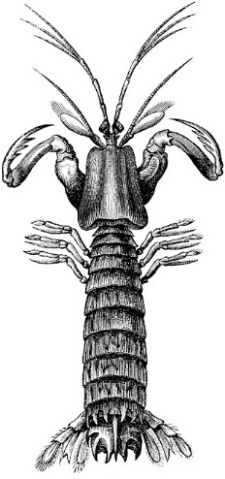 BI 399Instructor: Brian BinghamBlackboard address: https://blackboard.uoregon.eduMeeting time: M-F 8-5E-mail: Brian.Bingham@wwu.eduCourse Objectives:  An introduction to experimental design and statistics. This course is designed for juniors and seniors in the biological sciences who want to become more conversant with experimental design and the use of appropriate statistical tests. It will cover data analysis and tests commonly used in biological science. Topics will include descriptive statistics, hypothesis testing, analysis of variance, correlation, regression and experimental design. Course will emphasize practical approaches to real data using the rich marine environment of the Oregon coast. Materials Needed:There is no text. We will use articles from the primary literature and class notes. You may want to have access to a good statistics reference book.  I recommend the following, but any introductory statistical book will do:Quinn, G.P. and M.J. Keough (2002).  Experimental Design and Data Analysis for Biologists.   Press, .Sokal, R.R. and F.J. Rohlf (1995).  Biometry. W.H. Freeman, N.Y.Zar, J.H. (1999).  Biostatistical Analysis. Prentice-Hall, Englewood Cliffs, N.J.Evaluation of Work:	Midterm exam:		100	Final exam:		100Homework assignments (8 @ 10 points each)	80	Literature presentations (2 @ 5 each)	10	Total:		290Introduction to Experimental Design and Statistics: BI 399*Homework assignment dueDateDateDiscussion TopicAug15AMWhat is (are?) statistics?PMPopulations: Parameters and pitfalls16AM1Comparing samples? Try a tPMDealing with paired samples17AM2What can we assume about assumptions?PMClean glassware, big samples and other keys to power 18AM3t-test = 1-way ANOVAPMComparing multiple groups: Pairwise comparisons19AM4Testing more than one factor with ANOVAPMMidcourse Exam 22AMANOVA, ANOVA againPM“Pseudoreplication” produces “pseudostatistics”23AM5Correlation: What is it and what can it tell us?PMRegression analysis for prediction24AM6Regression analysis for explanation PMRegression for dummies (dummy variables that is)25AM7Goodness-of-fit, contingency tablesPMWhat can I do with complex data? 26AM8ReviewPMFinal Exam 